2021 Blue, Red, and Burgundy Recital Make-Up Guide*Example Colors given below. If using other, please make sure they match. 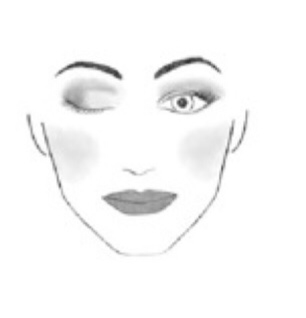 Moisturizer Blush NYX-Always PunchyHighlighter for Cheeks- Hard Candy Iridescent Pearl Lipstick - ELF-Berry SorbetLipliner- to match lipstick Dark Brown/Black MascaraEyebrow pencil or eyeshadow to fill in eyebrowsLiquid Eyeliner: Dark Brown/Black Eyeshadows- Example of Colors Needed:Neutral color for Lid: The City Mini Palette by Maybelline- Brooklynn NudesFrost or Pearl White Color- M.A.C White FMake-up Instructions:1.Start with a clean moisturized face. Apply primer if possible.2. Apply blush to the apples of the cheeks and move up toward the cheek bones/ highlight check bones3. Apply eyeshadowApply the medium eyeshadow to entire lid (flat brush)Apply the neutral eyeshadow to eyelid up to your eyebrow. Also apply light eyeshadow to the inside crease of your eye toward the bridge of the nose. Apply the dark brown eyeshadow where your eye lid creases and to the outside of the lid. (crease blending brush)4. Apply dark brown/black eyeliner along the lash line both top and bottom5.. Apply Mascara to both top and bottom lashes6. Line the Lips and apply lipstick.